Membership	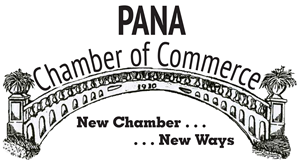 ApplicationName of Business: ______________________________________________Owner or Contact person: _________________________________________Physical Address: _______________________________________________Mailing Address: _______________________________________________Phone: _________________________ FAX: _________________________Alternative Phone: ______________________________________________May we give this # out to the public if needed?  Yes No Email: ________________________________________________________Website: ______________________________________________________Facebook: _____________________________________________________(Small Business - $125 & Large Business - $150 this rate is prorated based on time of the year you join.)Pana Chamber of Commerce215 S Locust StPO BOX 571Pana, IL 62557(217) 820-9663panachamber@outlook.comOur Main Events ...The chamber participates and conducts several activities during the year including:Pana Chamber of Commerce Annual Meeting – Our annual get together where we present our business of the year award and introduce our new chamber directors. We also have fun activities for those attending to participate in.Heritage Day – We celebrate our business climate with a party in the downtown business district, recently moved back downtown from other venues around the city. This is a time for businesses to show what they are all about to their potential customers. Farmers' Market – The Pana Chamber of Commerce doesn't forget that residents of this city are always looking for local, home-grown fruits, vegetables, and other items, purchased from our friends and neighbors. Held every Friday night from Mid-June through August at Pana's very own Kitchell Park.Fall Block Party – It's always great to have that one final hurrah before the weather turns wicked and we can't spend as much time outside as we would like later in the year, so we have our final good weather event on the first Tuesday of October in downtown Pana. Vendors come out and sell their wares, organizations have games for the kids and informational booths, and other surprises!Christmas Event – What started out as a Christmas Parade is gradual turning into an event! Our Christmas Parade held the Sunday after Thanksgiving started it all off, and we have added a free Christmas movie, candy cane hunt and the Lions Visits with Santa. This past year, we added a Community Christmas Tree, and more is promised in the years to come! We are also here to serve the public through our Chamber Office, located upstairs at Brewin Hope, 215 S Locust Pana, IL. We can help you start your business, help you find a needed service or product in town, or answer just about any question you may have – or we'll find the answer for you! We promote our businesses throughout the year – we also host ribbon cuttings for new businesses, expansion of goods and services, new locations, and other reasons.Who is the Chamber?Our chamber is governed by a board of 13 volunteer directors and advisors, who meet every month to discuss Chamber business. In the case of an upcoming event, we may meet more frequently for planning purposes.We recently reorganized, adopting and updating our bylaws. We are excited and hopeful for the economic future of Pana. We are getting back to our roots, with some new and exciting changes! We would love to have you join us! As we continue to bring the excitement of the Pana Chamber back into the community, we are open to new ideas and open for suggestions. Here is a little more about us. OfficersAl Stupek– Pana Chamber of Commerce PresidentAmber Green – Pana Chamber of Commerce Vice-PresidentMichael Breedlove - Chamber CoordinatorDirectorsJennifer Mathis - Peoples BankDerek Ade - Pana Community HospitalAngie Miller – First National BankJessica Ashcraft - Progressive Careers & HousingJason Bauer - Pana SchoolsSusan McGrath - Pana News GroupAllen Kile - McAfee Insurance AdvisorsTerry Schaffer - Peoples Bank and TrustJim Dixon – Rose City Wrecker/Wilborn Creek Power SportsJessica Fritcher – Edward D. JonesRoberta Everley – Rack AttackWhy YOU should join...“The Mission of the Pana Chamber of Commerce is to promote sound economic growth and improve the success of the business community in general and of our members in particular.”The Chamber of Commerce is a coalition of area businesses, organizations and professionals who pool their talents and resources to improve the economic and civic climate of Pana.Networking: Participating in Chamber events provides the avenue for you to meet potential customers and other business owners, expanding your prospect base.Referrals: The Chamber takes every opportunity to refer our members to the thousands of inquiries from those requesting information about the Pana area. The office has a 24-hour telephone answering service and prides itself in returning calls in a timely manner.Increase your visibility: Ribbon cutting ceremonies along with an accompanying press release promote your business while letting you educate the community and surrounding areas about the services you provideMembers will also be listed in the Chamber's business directory on our website: www.panachamber.net. Our website is updated regularly letting us share news or announce your special events. A sponsorship fee allows your business to advertise on our site. You can share your news or events on our weekly news page. You can also advertise on the news page for as little as $6 per week. Invest in your community and your business: Membership is an investment in your business's future. Displaying your membership decal gives your business credibility, visibility, and marketability and all shows the role your business plays in the community. Membership dues are also tax deductible as a business expense. Enticing and assisting businesses to relocate here or expand means more jobs which means more customers for you!Community involvement: Volunteering your time and talents to enhance Pana is rewarding. Those who play an active role earn the benefits. Members are invited to attend the monthly open board meeting giving you the opportunity to have a voice in your community and share your ideas.Information: The chamber serves as an informational center for the Pana area. Using the latest news and information, you can make more accurate management decisions for your business.Create a strong local economy: Keep the business momentum moving forward.FAQs …Who funds the Chamber of Commerce?The chamber of Commerce is funded by the membership dues with the assistance of fund-raising activities.Who runs the Chamber of Commerce?A Board of Directors elect other Board of Directors of the Chamber of Commerce, which is comprised of a group of local business clientele volunteers.What are Chamber Bucks?Chamber Bucks is a “currency” put out by the Chamber of Commerce which can be used as gifts for the recipient to spend at any participating business within the Pana Business Community. They may be purchased in any amount at the Chamber office, and a list is provided of participating businesses who will accept the Chamber Bucks in exchange for goods or services. The business receiving Chamber Bucks as payment may then redeem the Chamber Bucks for cash at the Pana Chamber of Commerce.What do Chamber volunteers do?They help coordinate the community activities which include the Annual Chamber Dinner, City-wide garage sales, City-wide clean-up and free electronics recycling day, Pana Days, Farmers' Market, Movie Nights in the Park, Swim Parties, Fall Block Party, Downtown Christmas Lights Programs, including the annual Christmas Parade. We also assist with the Fourth of July celebrations, the Pana Open Car show, the Blacksmith Hammer-In & Antique Tractor show, and promote the Pana Tri-County Fair, Labor Day Parade, and Christmas Lights at the Fair. We are always looking for new and exciting ideas.Upcoming Chamber Events for 2022Heritage Day - June 4, 2022Farmers Market - Every Friday June 17th-August 2nd, 2022Wiffleball Tournament - September 18, 2022Fall Block Party - October 4, 2022Christmas Event - November 26, 2022Pana Chamber of Commerce Annual Meeting - February 4, 2023Would you or someone from your business be willing to serve on the board of directors? Would you be willing to volunteer a few hours for any of our community events?If so, let us know!